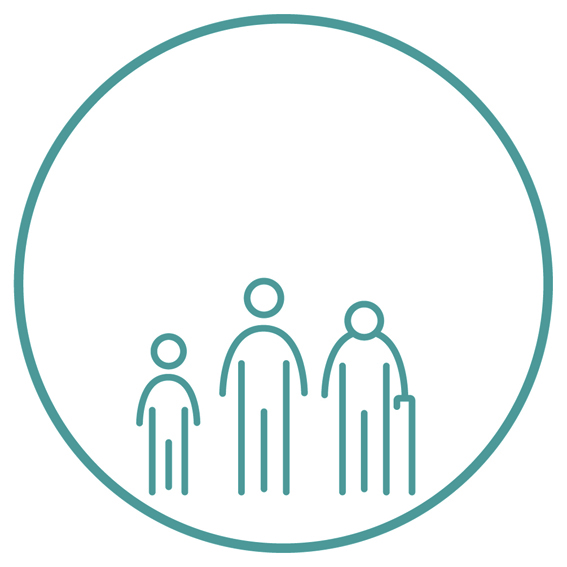 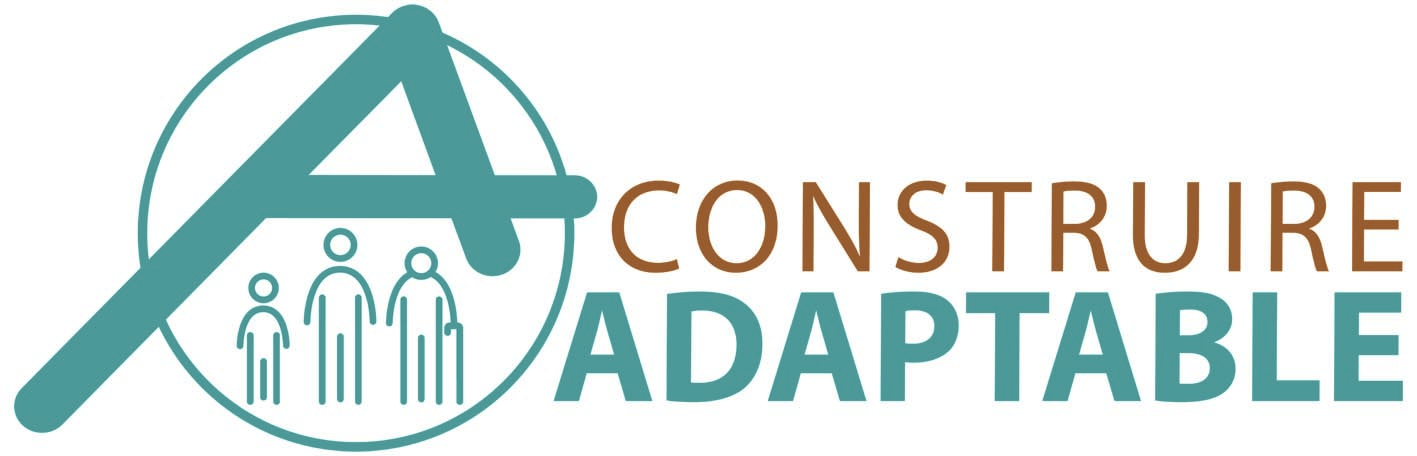 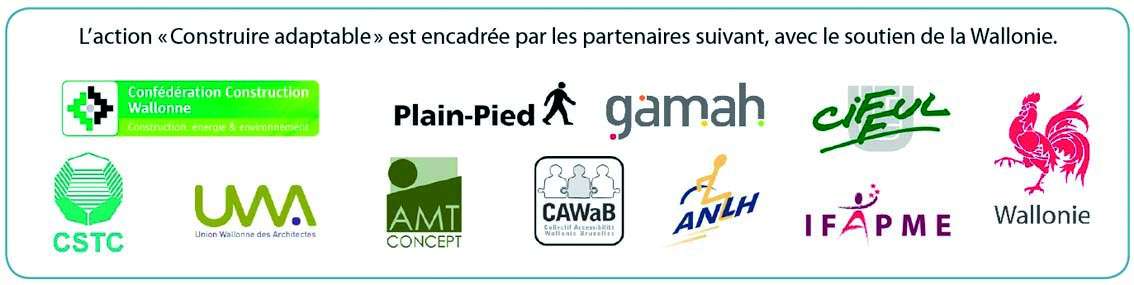 Sommaire1.	Contexte	3Un logement pour accompagner le vieillissement	3Un logement plus durable	4Une réponse à un enjeu de société	42.	Objectifs de l’action	53.	Principes	64.	Critères d’obtention de l’attestation « Construire adaptable »	75.	Support technique aux professionnels dans le cadre 
de l’action « Construire adaptable »	76.	Engagement volontaire des professionnels 
dans l’action « Construire adaptable »	8Annexe 1 : Contrat d’engagement volontaire	9Annexe 2 : Critères techniques	11Annexe 3 : Procédure de délivrance d’une attestation 
         « Construire adaptable  »	16Annexe 4 : Composition des dossiers	20Dossier initial	20Dossier d’exécution	21Dossier de demande d’attestation	21Sites et documents utiles	21Annexe 5 : Déclaration de participation	22Annexe 6 : Demande de délivrance de l’attestation 
          « Construire adaptable »	24ContexteUn logement pour accompagner le vieillissement En Wallonie, comme dans la plupart des régions industrialisées, la pyramide des âges ressemble plutôt à une tour dont la base se rétrécit ; le constat est bien connu : la population vieillit et son espérance de vie s’accroît. D’ici 2050, la proportion de la population âgée de plus de 65 ans va ainsi augmenter de près de 90 %. Ces personnes sont désireuses de pouvoir rester le plus longtemps possible à domicile. Ce souhait est également relayé par les politiques publiques actuelles.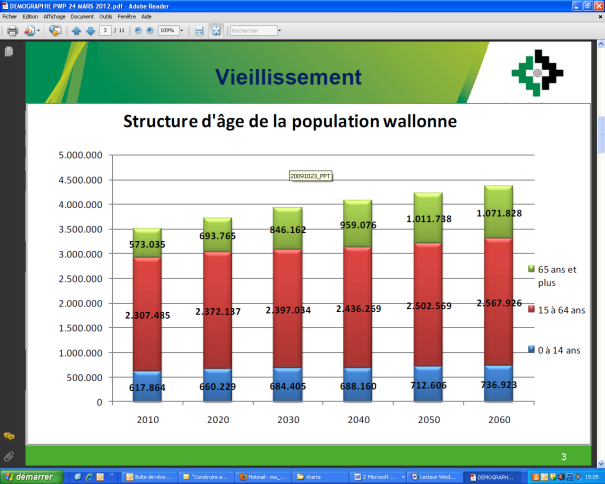 										©CCWIl importe dès lors que le logement puisse répondre à ce nouveau défi et s’adapter progressivement aux besoins des personnes vieillissantes. En effet, un simple obstacle à contourner pour une personne valide peut très vite constituer une barrière infranchissable pour les personnes connaissant une perte d’autonomie physique.Par ailleurs, concevoir des logements répondant aux demandes des personnes dont la mobilité se réduit représente un confort supplémentaire pour les autres occupants. Chacun peut connaître des difficultés de mobilité. De façon très ponctuelle : transport d’objets encombrants, entorse… Durant certaines périodes : revalidation après une opération, enfant en poussette, femme enceinte… Mais parfois aussi de manière définitive : handicap irréversible suite à un accident ou une maladie, vieillesse.Un logement plus durableLe logement adaptable s’inscrit pleinement dans le développement durable car il répond aux besoins présents sans faire obstacle aux besoins à venir des occupants.Un tel logement apporte une triple plus-value.Au plan social : la personne âgée ou en situation de handicap pourra rester dans son logement, ce qui lui permettra de conserver son cadre de vie et son réseau de relations. Un logement adaptable est également plus sûr et confortable.Au plan économique : les frais d’adaptation sont limités ; les personnes âgées ou en situation de handicap peuvent vivre dans leur logement plus longtemps ; les personnes convalescentes peuvent réintégrer leur logement plus rapidement. Tout ceci contribue à une diminution des frais de prise en charge par des organismes spécialisés.Au plan environnemental : les déchets produits sont minimisés voire complètement inexistants lors de l’adaptation du logement.Une réponse à un enjeu de sociétéAvec l’allongement de l’espérance de vie, la question du logement des personnes vieillissantes, qu’elles soient valides, en perte d’autonomie ou dépendantes devient un enjeu majeur de notre société. L’objectif de disposer d’un parc de logements répondant aux défis posés par le vieillissement de la population et le handicap est clairement mis en exergue dans la déclaration de politique régionale wallonne 2009-2014. Ainsi, le 8 février 2012, le Parlement wallon a voté le décret permettant l’application du Code wallon du logement  et de l’habitat durable. Celui-ci prévoit que 30% des nouveaux logements subventionnés par la Région devront être adaptables au handicap ou à une perte d’autonomie. Un arrêté décrivant les critères du logement adaptable est en cours de rédaction. Objectifs de l’action En 2008, le Ministre wallon du Logement, ainsi que le Ministre en charge de l’action sociale, de la santé et de l’égalité des chances, ont soutenu la publication du Guide d’aide à la conception d’un logement adaptable. Ce guide, devenu entre-temps un ouvrage de référence, était le résultat d’une recherche collective réunissant les acteurs clés du domaine de la construction (CCW, IFAPME, CSTC) et du monde associatif (CAWaB), auxquels s’ajoutait le CIFFUL pour son expertise en matière d’interface et d’ingénierie pédagogiques.En 2011, ces mêmes acteurs ont souhaité poursuivre leur collaboration en vue de sensibiliser le plus grand nombre aux enjeux de l’accessibilité et de l’adaptabilité. Ils ont été rejoints par l’Union Wallonne des Architectes dans le cadre de ce projet. Soutenu par la Wallonie, ce consortium propose aux architectes, aux bureaux d’études et aux entreprises de construction de s’engager à réaliser des logements neufs ou rénovés avec une adaptabilité optimale. Trois objectifs sont recherchés : encourager les professionnels du bâtiment à développer des projets de construction ou de rénovation de logements adaptables, en leur proposant notamment une offre de formation et un accompagnement technique ;encourager les candidats bâtisseurs à opter pour des projets de logements adaptables, notamment en leur délivrant une attestation valorisable en cas de revente ou de location du bien ;faire connaître, aux maîtres de l’ouvrage, les professionnels du bâtiment qui s’engagent à respecter une charte de qualité en matière d’adaptabilité des logements neufs ou rénovés. 3. Principes « Construire adaptable » est une action d'engagement volontaire ouverte aux architectes, aux architectes d’intérieur, aux bureaux d’études et aux entreprises du bâtiment concernés par la construction ou la rénovation de logements (ci-après dénommés « les professionnels partenaires »). L'engagement volontaire se concrétise par la signature d’un contrat entre les professionnels intéressés par cette démarche et le consortium « Construire adaptable ». L’engagement volontaire des professionnels partenaires leur permet de bénéficier d’une offre de formation consacrée à l’adaptabilité des logements et de solliciter un accompagnement technique lors de la conception et de la réalisation d’un logement adaptable inscrit dans l’action.  En outre, ces professionnels figurent dans l’annuaire de l’action diffusé notamment sur le site Internet www.construire-adaptable.be et ils peuvent faire référence à cette action dans leurs activités, notamment par l’apposition du logo et par l’appellation « Partenaire de l'action Construire adaptable ». Un logement neuf ou rénové ne peut participer à l'action que si le professionnel qui le conçoit est partenaire de l'action. Tous les projets ou toutes les réalisations de celui-ci ne doivent pas nécessairement s’inscrire dans l’action. Il en est de même pour les projets de logements multiples où tous ne sont pas obligés d’y être inscrit. Le respect de critères techniques et administratifs décrits dans les annexes du présent document conduit, à l’issue de la réception provisoire, à la délivrance d’une attestation « Construire adaptable » pour le(s) logement(s) concerné(s). Une procédure de suspension ou de retrait de l'engagement volontaire est mise en place. Elle peut être actionnée à l'égard d'un professionnel partenaire notamment s’il s’avère qu'il commet des infractions à la réglementation wallonne relative à l’accessibilité des personnes à mobilité réduite (art. 414 et 415 du CWATUPE). Critères d’obtention de l’attestation 
«Construire adaptable»Les conditions à respecter pour qu'un logement puisse obtenir l’attestation « Construire adaptable  » sont les suivantes :Il doit s’agir d’un (de) logement(s) neuf(s) ou à rénover situé(s) en Wallonie ;Le professionnel chargé de la conception de l'immeuble et du contrôle de sa construction doit être un « partenaire Construire adaptable » ; c'est à lui qu'il revient d'introduire le dossier initial, le dossier d’exécution et le dossier de demande d'attestation ;Les critères techniques décrits en annexe 2 doivent être respectés ;La procédure décrite en annexe 3 doit être suivie ;Les dossiers doivent comporter les éléments décrits en annexe 4.Support technique aux professionnels dans le cadre de l’action «Construire adaptable»Guidance générale : Tous les professionnels du bâtiment peuvent demander des informations quant à l’action « Construire adaptable  » (Procédure et critères techniques).Tél. : 081/24 19 37   
Fax : 081/24 19 50   
E-mail : info@construire-adaptable.beGuidance technique : Après l’inscription d’un projet de logement dans l’action « Construire adaptable », une guidance technique sera proposée gratuitement aux professionnels. Elle sera délivrée par une équipe d’experts désignés par le consortium.  Engagement volontaire des professionnels dans l’action «Construire adaptable»Les professionnels du bâtiment, dénommés ci-dessous « professionnels partenaires », désireux de s'engager dans l’action « Construire adaptable  » doivent répondre aux conditions suivantes : a) Le professionnel partenaire doit avoir préalablement suivi la séance d’information d’une demi-journée explicitant l’implication technique et administrative de l'engagement. Les séances sont annoncées sur le site internet de l’action : 
http://www.construire-adaptable.beb) Le professionnel partenaire doit conclure un contrat d’engagement avec le consortium (annexe 1. de la présente charte). La signature de ce contrat implique l’acceptation des conditions et critères figurant dans la charte et ses annexes, notamment l’utilisation de plans ou photos du logement pour la promotion de l’action (brochures, vidéos …). Son statut de professionnel partenaire devient effectif à la date de notification de la confirmation de l’engagement.Annexe 1: Contrat d’engagement volontaireEntre les parties soussignées : Le consortium, d’une part, et  Le professionnel partenaire (nom/prénom) ………………………………………………………………ou la société/le bureau/l’entreprise ……………………………………………………………………………Représenté par (nom/prénom)	……………………………………………………………………………. Adresse siège social 	……………………………………………………………………………………….				…………………………………………………………………………….N° de TVA 			…………………………………………………………………………….Téléphone 			…………………………………………………………………………….Fax 				…………………………………………………………………………….GSM 				…………………………………………………………………………….E-mail 			…………………………………………………………………………….Site internet  		…………………………………………………………………………….ayant participé au séminaire d’information du : ………………… à …………………………………ci-après dénommé « professionnel partenaire », Il a été convenu de ce qui suit : Le consortium s’engage à mener à bien l’initiative « Construire adaptable », dont les principaux axes sont : le soutien au développement d’une conception et d’une réalisation de logements adaptables, notamment via la charte « Construire adaptable » ; l’élaboration d’outils de communication ; la mise en place d’un service gratuit d’assistance technique aux professionnels partenaires « Construire adaptable » (guidance générale, séminaires de formation technique, guidance technique pour le suivi des logements inscrits dans l’action);l’établissement d’un annuaire de ces partenaires destiné aux candidats bâtisseurs et disponible notamment sur le site Internet de l’action. Le professionnel partenaire s’engage à respecter les conditions mentionnées dans la charte « Construire adaptable » pour les logements concernés par l’action. Les conditions ont notamment trait aux éléments suivants : les critères techniques visés à l’annexe 2 de la dite charte ;le suivi de la procédure d’octroi de l’attestation « Construire adaptable » délivrable aux logements, décrite en annexe 3 de la dite charte ;la participation des réalisations concernées aux campagnes de promotion. Fait à ……………………….., le ………………….		Fait à ………………………, le ………………….Pour le consortium 	 				Pour le professionnel partenaireRemarques importantes : Pour qu’un logement puisse bénéficier d’une attestation « Construire adaptable », il est impératif que le professionnel soit un partenaire « Construire adaptable » reconnu. L’engagement volontaire ne porte pas sur toutes les constructions ou rénovations que le professionnel partenaire serait amené à réaliser, mais sur celles qui le seraient dans ce cadre, en accord avec les maîtres d’ouvrage. Le contrat a une durée indéterminée. A tout moment, les parties peuvent y mettre fin par lettre recommandée à la poste pour les motifs précisés ci-après, moyennant un préavis de 3 mois prenant cours le premier jour qui suit la date du courrier. Le professionnel partenaire peut résilier le contrat pour convenance personnelle ou tout autre motif. Le consortium peut résilier le contrat pour des raisons budgétaires ou en cas de constatations de manquements avérés à la charte, sans préjudice du droit pour le partenaire de mener à terme les projets de logements engagés dans l’action en vue d’obtenir l’attestation « Construire adaptable ».Ce contrat est à renvoyer en 2 exemplaires complétés et signés à l’adresse suivante : 				Gamah				Projet « Construire adaptable »				Rue de la Pépinière, 23				5000 NamurA la réception du dossier et après vérification de la recevabilité de la candidature, un exemplaire de la convention, signé par le consortium, sera renvoyé au partenaire « Construire adaptable ».Annexe 2: Critères techniquesUn prérequis communEn prérequis, l’obtention d’une attestation « Construire adaptable » est toujours conditionnée au respect de la législation wallonne en matière de logement pour les bâtiments concernés. A savoir, Les articles 414 et 415 du « Code Wallon de l’Aménagement du Territoire, de l’Urbanisme, du Patrimoine et de l’Energie – CWATUPE » : pour l’accès des abords et/ou des parties communes des immeubles de logements multiples publics ou privés. L’Arrêté du Gouvernement Wallon relatif au logement adaptable, dont l’article prévoyant que les pièces de l’unité de vie se situent sur un même niveau : pour le logement public. Les espaces concernésLes espaces concernés par l’adaptabilité sont : Les abords du logement :La voie d’accès au logementLes parties communes des immeubles de logements multiples.Le logement, avec : L’unité de vie qui comporte l’entrée du logement, le séjour, la cuisine, la chambre principale, la salle de bains et la toilette, ainsi que les couloirs et halls qui les desservent. Les autres espaces privés du logement (en dehors de l’unité de vie) : Les autres chambres et bureaux, les accès aux balcons, terrasses ou jardins, la cave, la buanderie, le garage ou l’emplacement de parking éventuel… Dans le cas où ces espaces ne sont pas sur un même niveau, le logement sera conçu de manière à permettre de relier ceux-ci via un escalier confortable et, ultérieurement, par un dispositif de changement de niveau vertical ou oblique (élévateur à plateforme ou rampe).Trois niveaux d’attestationTrois niveaux d’attestation « Construire adaptable » peuvent être octroyés à un logement en fonction de l’étendue de ses espaces adaptables. Attestation A : L’unité de vie et les abords du logement sont adaptables. Les performances que ce logement atteindra, après adaptations ultérieures, permettront notamment aux personnes vieillissantes de se maintenir plus longtemps à domicile dans des conditions décentes. Attestation A+ : L’unité de vie et ses abords, ainsi que minimum un autre espace privé lié au logement (ex : une seconde chambre, la terrasse, l’emplacement de stationnement…), sont adaptables. Les performances que ce logement atteindra, après adaptations ultérieures, permettront le maintien à domicile d’un occupant devenu à mobilité réduite. Attestation A++ : L’entièreté du logement et ses abords sont adaptables. Les performances que ce logement atteindra, après adaptations ultérieures, permettront à l’occupant devenu à mobilité réduite d’être autonome dans l’ensemble de son logement. Deux catégories de critèresLes critères techniques auxquels le logement et ses abords doivent répondre sont distingués en 2 catégories : Les critères indispensables - CI, dont les performances devront être satisfaites à hauteur de 100 % ;Les critères souhaitables - CS, dont les performances devront être satisfaites à hauteur de 75 % pour la construction neuve et à hauteur de 50 % pour la rénovation. Ces critères sont décrits dans le chapitre 2 « Critères » du « Guide d’Aide à la conception d’un logement adaptable » tandis que leur mise en œuvre dans les différents espaces du logement est détaillée dans le chapitre 3 « Logement adaptable » du même guide. Par ailleurs, une check-list d’autoévaluation (fichier Excel) est mis à disposition sur la plateforme « Construire adaptable » (www.construire-adaptable.be). Celle-ci reprend l’ensemble des critères à respecter en fonction des différents espaces du logement et du niveau d’attestation visé. Annexe 3: Procédure de délivrance d’une attestation «Construire adaptable»Remarques préliminaires : La demande de l’attestation « Construire adaptable  » pour un logement n’est possible que si elle émane d’un professionnel partenaire de l’action. Lors de la signature de la convention liant le maître de l’ouvrage avec le professionnel partenaire de l’action « Construire adaptable », ce dernier veille à mettre en évidence dans sa convention la demande du client d’obtenir pour son logement une attestation « Construire adaptable ».Annexe 4: Composition des dossiersDossier initial Le dossier INITIAL doit être envoyé à : GamahProjet « Construire adaptable » Rue de la Pépinière, 235000 Namurinfo@construire-adaptable.be  Tél. : 081/24 19 37Fax : 081/24 19 50Il est composé de documents en version papier et en version électronique :  SOUS FORMAT PAPIERLa déclaration de participation « Construire adaptable  » (annexe 5 de la présente charte) complétée et signée.  Une copie des plans d’avant-projet du bâtiment : Plans de situation et d’implantation ; Plans, coupes et façades à l’échelle 1/50 disponibles en version avant intervention « logement adaptable » et en version après « logement adapté ».  SOUS FORMAT ELECTRONIQUE : à envoyer par mail ou sur DVDLes plans d’avant-projet du bâtiment (en format dwg et en format pdf). Plans de situation et d’implantation ; Plans, coupes et façades disponibles en version avant intervention « logement adaptable » et en version après « logement adapté ». Dossier d’exécutionLe dossier d’EXECUTION doit être envoyé à l’équipe d’experts en charge de l’analyse du projet. SOUS FORMAT PAPIERUne copie de la décision d’octroi du permis d’urbanisme éventuelLa check-list d’autoévaluation complétée et signée SOUS FORMAT ELECTRONIQUE : à envoyer par mail ou sur DVDLa check-list d’autoévaluation complétée (en format .xls ou .xlsx) Le cahier spécial des charges Dossier de demande d’attestation Le dossier de DEMANDE D’ATTESTATION doit être envoyé à l’équipe d’experts en charge de l’analyse du projet. SOUS FORMAT PAPIERLa demande d’attestation « Construire adaptable  » (annexe 6 de la présente charte) complétée et signéeLa check-list d’autoévaluation « as built »complétée et signée SOUS FORMAT ELECTRONIQUELe dossier d’intervention ultérieure (DIU) du logement (partie consacrée à l’adaptabilité)La check-list d’autoévaluation « as built » complétée sur base des travaux réellement exécutés (en format .xls ou .xlsx)Sites et documents utilesGuide d’aide à la conception d’un logement adaptable : http://www.cstc.be/homepage/download.cfm?dtype=publ&doc=Guide_logement_adaptable.pdf&lang=fr Site internet de l’action : www.construire-adaptable.be Annexe 5: Déclaration de participation- Logement concerné : 	Logement social : 	O Oui 			O Maison individuelle O Non 			O Appartement - Localisation de l’ouvrage : - Si demande de permis d’urbanisme, date (prévue) de dépôt de la demande : - Maître de l’ouvrage : 	Nom et prénom : 	Adresse : Tél. : Fax : GSM : E-mail :-  Professionnel partenaire :Nom et prénom : 	Adresse : Tél. : Fax : GSM : E-mail :N°de partenaire « Construire adaptable » : - Déclaration d’intention du maître de l’ouvrage : Je soussigné(e), …………………………………………………………. maître de l’ouvrage précité, certifie avoir demandé à mon auteur de projet et aux entreprises concernées de mener à bien mon projet de logement dans le cadre de l’action « Construire adaptable ». A cette fin, j’ai fait appel à un professionnel partenaire « Construire adaptable ». Fait à …………………	Signature du maître de l’ouvrage : le ……………………- Conformité des plans, du cahier des charges et accès au chantier : Je soussigné(e), ……………………………………………………………….., professionnel partenaire, certifie : que tout sera mis en œuvre lors la conception et de l’exécution pour respecter les critères techniques de la charte « Construire adaptable ».que l’entrepreneur devra veiller à permettre l’accès au chantier aux experts désignés par le consortium pour vérifier le respect de ces critères techniques. Fait à …………………	Signature du professionnel partenaire : le ……………………- Entreprises et/ou bureaux d’études intervenant dans le processus de
  réalisation également partenaires de l’action « Construire adaptable » 
  (si déjà connus à ce stade)Entreprise/bureau d’études n°1Nom de l’entreprise/bureau d’études :Domaine d’activité :N° de partenaire « Construire adaptable » :Représentant pour le suivi de ce projet :	Nom et prénom :	Tél. :E-mail :Entreprise/bureau d’études n°2Nom de l’entreprise/bureau d’études :Domaine d’activité :N° de partenaire « Construire adaptable » :Représentant pour le suivi de ce projet :	Nom et prénom :	Tél. :E-mail :Entreprise/bureau d’études n°3Nom de l’entreprise/bureau d’études :Domaine d’activité :N° de partenaire « Construire adaptable » :Représentant pour le suivi de ce projet :	Nom et prénom :	Tél. :E-mail :Entreprise/bureau d’études n°4Nom de l’entreprise/bureau d’études :Domaine d’activité :N° de partenaire « Construire adaptable » :Représentant pour le suivi de ce projet :	Nom et prénom :	Tél. :E-mail :Annexe 6 : Demande de délivrance de l’attestation «Construire adaptable»- Logement concerné : 	Logement social : 	O Oui 			O Maison individuelle O Non 		O Appartement - Localisation de l’ouvrage : 	Adresse : - Si demande de permis d’urbanisme, date de dépôt de la demande : - Date de la fin des travaux : - Maître de l’ouvrage : 	Nom et prénom : 	Adresse : Tél. : Fax : GSM : E-mail :-  Professionnel partenaire :  Nom et prénom : 	Adresse : Tél. : Fax : GSM : E-mail :N°de partenaire « Construire adaptable » : - Déclaration du professionnel partenaire : Je soussigné(e), ………………………………………………………………..professionnel partenaire « Construire adaptable », certifie que les travaux de gros et de second œuvre sont terminés dans le logement ci-mentionné. Je sollicite dès lors auprès du consortium la délivrance de l’attestation « Construire adaptable » pour ce logement. Je certifie que les données fournies sont sincères et complètes. Fait à …………………	Signature du professionnel partenaire : le ……………………- Entreprises et/ou bureaux d’études intervenant dans le processus de réalisation également partenaires de l’action « Construire adaptable » : Entreprise/bureau d’études n°1Nom de l’entreprise/bureau d’études :Domaine d’activité :N° de partenaire « Construire adaptable » :Représentant pour le suivi de ce projet :	Nom et prénom :	Tél. :E-mail :Entreprise/bureau d’études n°2Nom de l’entreprise/bureau d’études :Domaine d’activité :N° de partenaire « Construire adaptable » :Représentant pour le suivi de ce projet :	Nom et prénom :	Tél. :E-mail :Entreprise/bureau d’études n°3Nom de l’entreprise/bureau d’études :Domaine d’activité :N° de partenaire « Construire adaptable » :Représentant pour le suivi de ce projet :	Nom et prénom :	Tél. :E-mail :Entreprise/bureau d’études n°4Nom de l’entreprise/bureau d’études :Domaine d’activité :N° de partenaire « Construire adaptable » :Représentant pour le suivi de ce projet :	Nom et prénom :	Tél. :E-mail :AA+A++Critères transversaux 
aux pièces de l’unité de vie 
(si attestation A est visée) 
et autres espaces privés (si attestation A+ 
ou A++ visée)CIabsence de marche et de ressauthauteur libre suffisanteaire de rotation (réservée) devant et derrière les portes, à chaque changement de direction et desservant les équipements (cuisine, w.-c., douche, lit, fenêtre…)distance latérale (réservée) permettant d’accéder aux commandes (poignée de porte, interrupteur, prise de courant…)libre passage suffisant des porteslargeur (réservée) suffisante des couloirslargeur (réservée) suffisante entre le mobilier fixeen cas de surfaces réservées, celles-ci doivent pouvoir être libérées facilement grâce à des cloisons légères sans passage de techniques spéciales 
ou à du mobilier aisément démontableaprès démontage des cloisons et du mobilier éventuels, absence de ressaut au niveau du solabsence de marche et de ressauthauteur libre suffisanteaire de rotation (réservée) devant et derrière les portes, à chaque changement de direction et desservant les équipements (cuisine, w.-c., douche, lit, fenêtre…)distance latérale (réservée) permettant d’accéder aux commandes (poignée de porte, interrupteur, prise de courant…)libre passage suffisant des porteslargeur (réservée) suffisante des couloirslargeur (réservée) suffisante entre le mobilier fixeen cas de surfaces réservées, celles-ci doivent pouvoir être libérées facilement grâce à des cloisons légères sans passage de techniques spéciales 
ou à du mobilier aisément démontableaprès démontage des cloisons et du mobilier éventuels, absence de ressaut au niveau du solabsence de marche et de ressauthauteur libre suffisanteaire de rotation (réservée) devant et derrière les portes, à chaque changement de direction et desservant les équipements (cuisine, w.-c., douche, lit, fenêtre…)distance latérale (réservée) permettant d’accéder aux commandes (poignée de porte, interrupteur, prise de courant…)libre passage suffisant des porteslargeur (réservée) suffisante des couloirslargeur (réservée) suffisante entre le mobilier fixeen cas de surfaces réservées, celles-ci doivent pouvoir être libérées facilement grâce à des cloisons légères sans passage de techniques spéciales 
ou à du mobilier aisément démontableaprès démontage des cloisons et du mobilier éventuels, absence de ressaut au niveau du solCritères transversaux 
aux pièces de l’unité de vie 
(si attestation A est visée) 
et autres espaces privés (si attestation A+ 
ou A++ visée)CSparlophone à hauteur accessibleclenches de porte à hauteur accessible et manipulables aisémentpoignées de (portes-)fenêtres à hauteur accessible et manipulables aisémentinterrupteurs à hauteur accessible et à plaque basculanteau moins une prise de courant par local à hauteur accessiblevannes thermostatiques à hauteur accessiblerobinets à hauteur accessiblechasse d’eau à hauteur accessiblerobinets type mitigeur à levier, orientable et en col de cygnetableau électrique à hauteur accessibleallèges des fenêtres permettant la vue vers l’extérieur pour les personnes assisesgarde-corps permettant la vue vers l’extérieurparlophone à hauteur accessibleclenches de porte à hauteur accessible et manipulables aisémentpoignées de (portes-)fenêtres à hauteur accessible et manipulables aisémentinterrupteurs à hauteur accessible et à plaque basculanteau moins une prise de courant par local à hauteur accessiblevannes thermostatiques à hauteur accessiblerobinets à hauteur accessiblechasse d’eau à hauteur accessiblerobinets type mitigeur à levier, orientable et en col de cygnetableau électrique à hauteur accessibleallèges des fenêtres permettant la vue vers l’extérieur pour les personnes assisesgarde-corps permettant la vue vers l’extérieurparlophone à hauteur accessibleclenches de porte à hauteur accessible et manipulables aisémentpoignées de (portes-)fenêtres à hauteur accessible et manipulables aisémentinterrupteurs à hauteur accessible et à plaque basculanteau moins une prise de courant par local à hauteur accessiblevannes thermostatiques à hauteur accessiblerobinets à hauteur accessiblechasse d’eau à hauteur accessiblerobinets type mitigeur à levier, orientable et en col de cygnetableau électrique à hauteur accessibleallèges des fenêtres permettant la vue vers l’extérieur pour les personnes assisesgarde-corps permettant la vue vers l’extérieurAA+A++Salle de bains et w.-c.CIrevêtement non glissantaire de transfert (réservée) desservant le w.-c., la douche ou la baignoire éventuellepossibilité d’ancrage pour placement ultérieur de barres d’appui desservant les équipements sanitaires (w.-c., baignoire, douche) possibilité de rehausser ultérieurement le w.-c.si baignoire :bord supérieur à hauteur de transferthabillage vertical aisé à démonter pour créer l’espace réservé sous la baignoirebaignoire posée sur un revêtement de sol finiprésence d’une plage de transfert (réservée) en tête de bainssi douche : de plain-pied ou receveur extraplatcanalisations flexibles permettant de modifier la hauteur des équipements (évier, lavabo, w.-c. …) et de déporter les siphonsSalle de bains et w.-c.CSsi douche, robinet placé sur le mur latéral à l’espace réservé pour le placement ultérieur d’un siège rabattableimposte démontable au-dessus des portes et structure renforcée des plafonds pour placement ultérieur d’un rail de transfertCuisineCIrevêtement non glissantcanalisations flexibles permettant de modifier la hauteur des équipements (évier, lavabo, w.-c.…) et de déporter les siphonsmobilier posé sur un revêtement de sol finiCuisineCSplan de travail permettant la fixation de ventousesChambre principaleCIaire de transfert (réservée) desservant le litChambre principaleCSimposte démontable au-dessus des portes et structure renforcée des plafonds pour placement ultérieur d’un rail de transfertinterrupteur à portée d’une personne couchéeune prise de courant avec ampérage suffisant réservée à la recharge des accumulateurs de fauteuil roulant électrique à proximité du lit et à hauteur accessibleAbordsCIvoie d’accès avec revêtement non meuble, sans défaut majeur et non glissantvoie d’accès de plain-pied, horizontale ou de pourcentage de pente et de devers conformeentrée du logement de plain-pied ou présence d’une rampe conformevoie d’accès avec aire de rotation à chaque changement de direction, devant la porte d’entrée et desservant les équipements de l’entrée (sonnette, parlophone, boite aux lettres…)largeur suffisante de la voie d’accès extérieurevoie d’accès suffisamment éclairéeCSprésence de mains-courantes si escalier extérieurparlophone à hauteur accessibleclenches de porte à hauteur accessible et manipulables aisémentinterrupteurs à hauteur accessible et à plaque basculanteAA+A++Autres chambresCSinterrupteur à portée d’une personne couchéeinterrupteur à portée d’une personne couchéeBalcon 
et terrasseCIporte-fenêtre sans traverse saillante au niveau du solrevêtement sans défaut majeur et non glissantporte-fenêtre sans traverse saillante au niveau du solrevêtement sans défaut majeur et non glissantBalcon 
et terrasseCSgarde-corps permettant la vue vers l’extérieurgarde-corps permettant la vue vers l’extérieurCave et buanderieCIrevêtement sans défaut majeur et non glissantdimensions (réservées) suffisantesrevêtement sans défaut majeur et non glissantdimensions (réservées) suffisantesEmplacement de parking 
et garageCIrevêtement sans défaut majeur et non glissantemplacement de parking sur une surface horizontale (pourcentage de pente et de dévers conforme)revêtement sans défaut majeur et non glissantemplacement de parking sur une surface horizontale (pourcentage de pente et de dévers conforme)Emplacement de parking 
et garageCSporte de garage facile à ouvrir et pouvant être automatiséeprise de courant avec ampérage suffisant réservé à la recharge des accumulateurs de fauteuil roulant électrique à hauteur accessibleporte de garage facile à ouvrir et pouvant être automatiséeprise de courant avec ampérage suffisant réservé à la recharge des accumulateurs de fauteuil roulant électrique à hauteur accessiblePhase 1 : Avant-projet Phase 1 : Avant-projet 1.1. Au stade de l’avant-projet 1.1.1. Introduction du dossier initial1.1. Au stade de l’avant-projet Le professionnel partenaire introduit un dossier initial (contenu explicité en annexe 4 de la présente charte), idéalement avant que la demande éventuelle de permis d'urbanisme liée au projet soit déposée à la commune. Si la demande de permis a déjà été introduite,  le professionnel partenaire s’engage à réintroduire des plans modifiés à la commune si l’équipe d’experts en charge du dossier l’estime nécessaire. Dans tous les cas, le dossier initial doit être introduit au plus tard 6 mois avant le démarrage des travaux. Aucune dérogation ne sera accordée à ces règles.1.1. Au stade de l’avant-projet Le dossier initial doit être envoyé à l'adresse suivante :GamahProjet « Construire adaptable »Rue de la Pépinière, 235000 Namurinfo@construire-adaptable.be  Tél. : 081/24 19 37Fax : 081/24 19 501.1. Au stade de l’avant-projet 1.1.2. Accusé de réception   1.1. Au stade de l’avant-projet Un accusé de réception est envoyé au professionnel partenaire endéans les 10 jours ouvrables qui suivent la réception du dossier initial, indiquant les coordonnées de l'équipe d'experts en charge du dossier pour la suite du traitement. 1.1. Au stade de l’avant-projet 1.1.3. Vérification   1.1. Au stade de l’avant-projet L’équipe d’experts désignée par le consortium vérifie que le dossier initial contient tous les documents requis. Endéans les 10 jours ouvrables qui suivent l’envoi de l’accusé de réception, le professionnel partenaire est averti si son dossier est complet ou s’il doit fournir des compléments nécessaires. Le professionnel partenaire est alors invité à répondre au plus vite aux questions posées. L’analyse du dossier ne démarre qu’une fois que le dossier initial est complet.1.1. Au stade de l’avant-projet 1.1.4. Avis et accompagnement éventuel1.1. Au stade de l’avant-projet Après analyse du dossier par l’équipe d’experts, un avis est envoyé au professionnel partenaire endéans les 15 jours ouvrables qui suivent la notification du dossier complet. Si le projet respecte tous les critères de la charte, l'avis est positif. S’il ne respecte pas certains critères ou si certaines informations fournies sont imprécises, l'avis est provisoire et assorti de recommandations. Le professionnel partenaire est alors invité, avec un accompagnement s’il le désire, à apporter les ajustements nécessaires jusqu’à l’obtention d’un avis positif. Lorsque l’avis est définitif, le professionnel partenaire en est averti et une copie de l’avis est transmise au maître de l’ouvrage. Dans le cas où celui-ci est négatif, la procédure est interrompue. 1.2. Après  obtention du permis d’urbanisme éventuelSi le permis d’urbanisme lié au projet est conditionné à des modifications qui ont un impact sur l’avis donné précédemment, le professionnel partenaire le signale par écrit à l’équipe d’experts et est invité à lui demander un nouvel avis. Phase 2 : Etablissement du cahier spécial des chargesPhase 2 : Etablissement du cahier spécial des charges2.1. Au stade de l’établissement du cahier spécial des charges2.1.1. Introduction du dossier d’exécution2.1. Au stade de l’établissement du cahier spécial des chargesLe professionnel partenaire introduit le dossier d’exécution (contenu explicité en annexe 4 de la présente charte) auprès de l’équipe d’experts.2.1. Au stade de l’établissement du cahier spécial des charges2.1.2. Vérification   2.1. Au stade de l’établissement du cahier spécial des chargesL’équipe d’experts vérifie qu'il contient tous les documents requis. Endéans les 10 jours ouvrables qui suivent la réception du dossier d’exécution, le professionnel partenaire est averti si son dossier est complet ou s’il doit fournir des compléments nécessaires. Le professionnel partenaire est alors invité à répondre au plus vite aux questions posées. L’analyse du dossier ne démarre qu’une fois que le dossier d’exécution est complet.2.1. Au stade de l’établissement du cahier spécial des charges2.1.3. Avis et accompagnement éventuel2.1. Au stade de l’établissement du cahier spécial des chargesAprès analyse du dossier par l’équipe d’experts, un avis d’exécution, basé sur la check-list d’autoévaluation, est envoyé au professionnel partenaire endéans les 20 jours ouvrables qui suivent la notification du dossier d’exécution complet. Si le projet respecte tous les critères de la charte, l'avis est positif. S’il ne respecte pas certains critères ou si certaines informations fournies sont imprécises, l'avis est provisoire et assorti de recommandations. Le professionnel partenaire est alors invité, avec un accompagnement s’il ledésire, à apporter les ajustements nécessaires jusqu’à l’obtention d’un avis positif. Lorsque l’avis d’exécution est définitif, le professionnel partenaire en est averti et une copie de l’avis est transmise au maître de l’ouvrage. Dans le cas où celui-ci est négatif, la procédure est interrompue.2.2. Lors de la signature du contrat d’entrepriseLors de la signature du contrat d’entreprise liant le maître d’ouvrage aux différents entrepreneurs et/ou à un entrepreneur général, le professionnel partenaire veillera à faire mentionner par le maître d’ouvrage dans le contrat d’entreprise que tout sera mis en œuvre pour respecter les critères de l’action « Construire adaptable ». Cette mention se trouvera explicitement formulée dans le cahier spécial des charges de la construction.2.3. En cours d’exécution Le professionnel partenaire signale la date de démarrage et de fin des travaux par écrit et par avance à l'équipe d'experts en charge du dossier. Une inspection relative au respect des critères de l'action « Construire adaptable » peut être faite sur chantier par les experts en charge du dossier. Phase 3 : Réception des travaux Phase 3 : Réception des travaux 3.1. Lors de la réception provisoire3.1.1. Demande d’attestation 3.1. Lors de la réception provisoireAu moment de la réception provisoire du bâtiment et si le professionnel partenaire estime que tous les critères de l'action « Construire adaptable  » sont respectés, le professionnel partenaire introduit un dossier de demande d'attestation (contenu explicité en annexe 4 de la présente charte).Le professionnel partenaire est averti, endéans les 10 jours ouvrables qui suivent la réception du dossier, si son dossier est complet ou s’il doit apporter des compléments nécessaires.La demande d'attestation doit être rentrée maximum 4 ans après date d'acceptation du dossier initial.Par ailleurs, un délai maximum de 4 mois est admis entre la fin des travaux relatifs à l'opération ou la première date d'occupation, et la demande d'attestation (comprenant l'ensemble des documents dûment complétés par le professionnel partenaire).En cas de non respect de cette procédure, les dossiers sont retirés de l'action si aucune justification n'est introduite pour demander un report de délai.3.1. Lors de la réception provisoire3.1.2. Analyse du dossier 3.1. Lors de la réception provisoireL'équipe d'experts en charge du dossier fixe, dans les 10 jours ouvrables qui suivent la réception du dossier de demande d’attestation complet, une visite du logement en vue de vérifier l’application « as built » des critères de l'action « Construire adaptable  ». Endéans les 15 jours ouvrables qui suivent la visite de vérification, un avis est remis au professionnel partenaire. En cas de non respect d'un ou de plusieurs critères, l’expert en charge du dossier en informe le professionnel partenaire et lui indique les manquements, ainsi que d'éventuelles recommandations pour effectuer la mise en conformité.En cas d’adaptation du dossier, le dossier est réexaminé après que le professionnel partenaire ait informé l’équipe d’experts, par écrit, des mesures prises pour la mise en conformité.3.2. Délivrance de l’attestation En cas de respect des critères, l’attestation « Construire adaptable » est envoyée au propriétaire du logement concerné, avec copie au professionnel partenaire.